ПОСТ-РЕЛИЗО проведении Открытого первенства Сургутского района по легкоатлетическому кроссу, посвященное 90-летию Сургутскому району среди юношей и девушек 1996-2003 г.р. 14 сентября 2013г. в г.п.Барсово проводилось Открытое первенство Сургутского района по легкоатлетическому кроссу, посвященное 90-летию Сургутского района среди юношей и девушек 1996-2003 г.р. В соревнованиях принимали участия спортсмены из г.п.Лянтора, с.п.Солнечного, г.п.Барсово, г.п.Белый Яра, с.п.Лямина, г.Сургут.Всего в соревнованиях принимали 150 спортсменов.Соревнования проводились в личном зачете среди юношей и девушек 1996-1997г.р., 1998-1999г.р., 200-2001г.р., 2002-2003г.р.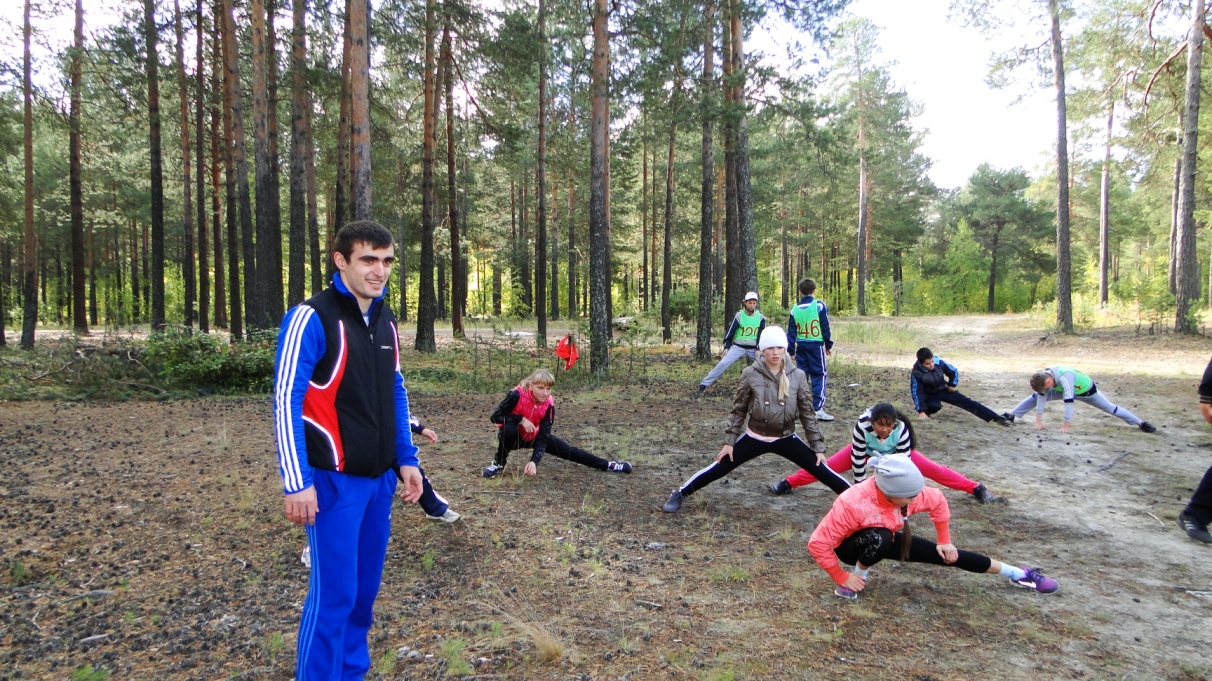 Призеры соревнованийМальчики 2002-2003г.р. 0,5 км.1 место Гнилозубов Данил (тренер-преподаватель Айдаров И.Е. из г.п.Барсово) результат 01:362  место Юровских Семен (тренер-преподаватель Юровских С.С. из г.п.Белый Яр) результат 01:383 место Молодых Роберт (тренер-преподаватель Юровских С.С. из .п.Белый Яр) результат 01:39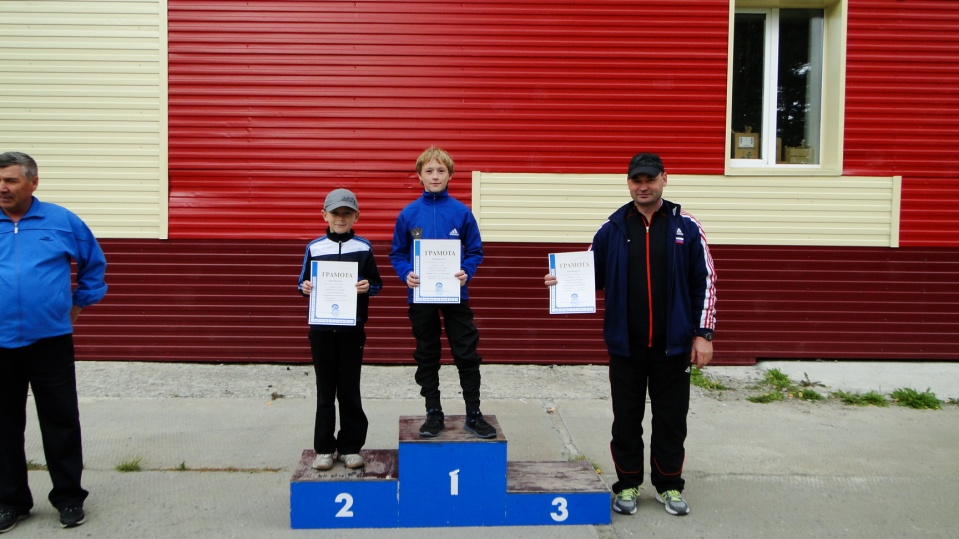 Девочки 2002-2003г.р. 0,5 км.1 место Богданова Анна (тренер-преподаватель  Кузнецов Н.З., из г.п.Лянтор) результат 01:262 место Ромашевская Анастасия (тренер-преподаватель Кузнецов Н.З., из г.п.Лянтор) результат 01:342 место Юровских Варвара (тренер-преподаватель Юровских С.С. из г.п.Белый Яр) результат 01:34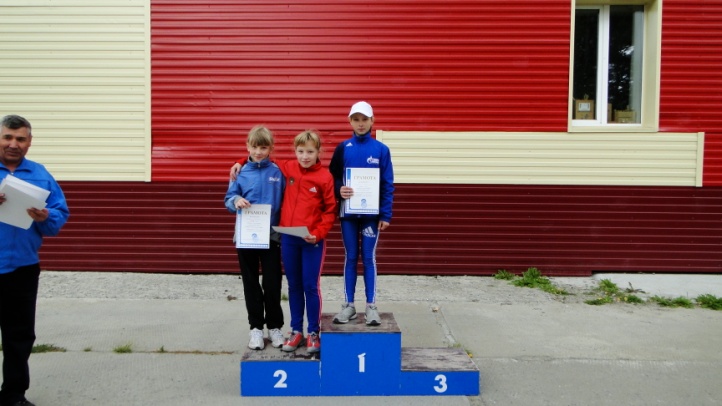 Девочки 2000-2001г.р. дистанция 1 км.1 место Емельянова Мария (МБОУ ДОД СДЮСШОР "Кедр") результат 03:442 место Глушкова Анна(тренер-преподаватель Юровских С.С. из г.п.Белый Яр) результат 03:463 место Каримова Айгуль (МБОУ ДОД СДЮСШОР "Кедр") результат 03:49                                  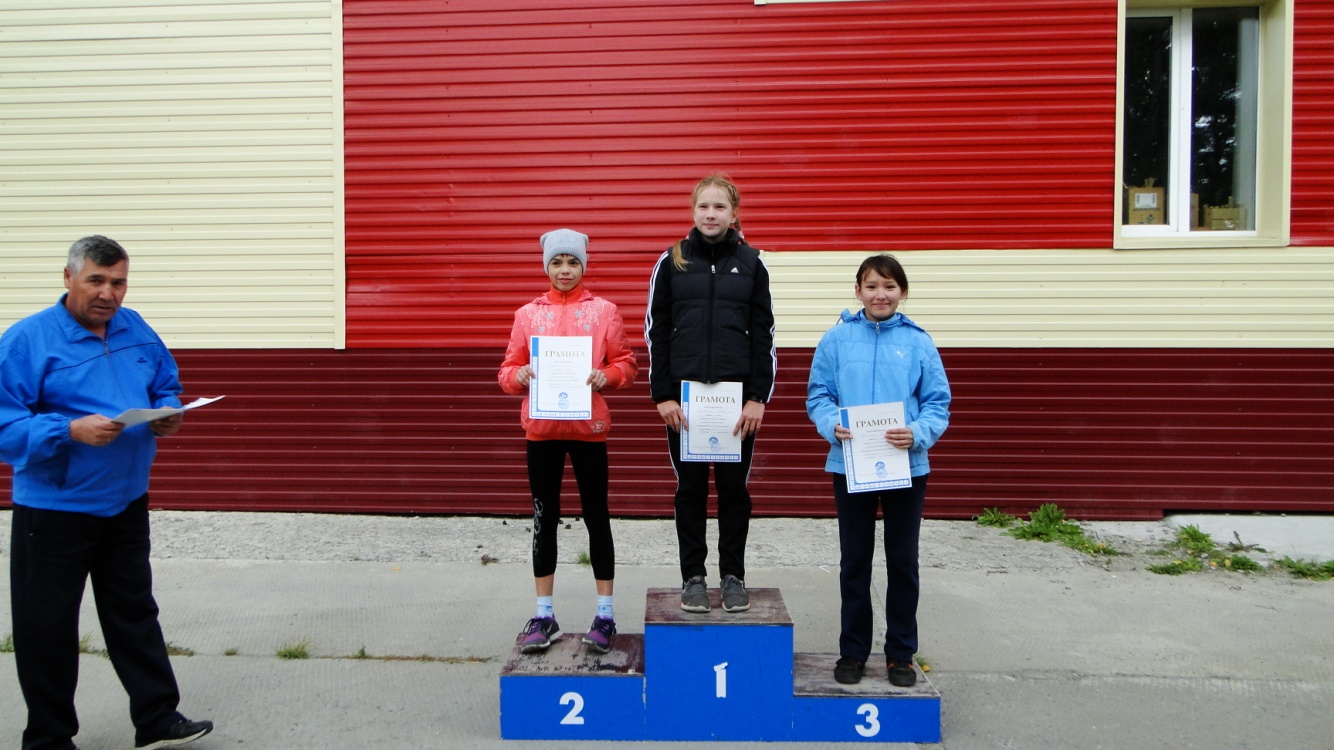 Мальчики 2000-2001г.р. дистанция 1 км. 1 место Шальнев Давид (МБОУ ДОД СДЮСШОР "Кедр") результат 03:32                                2 место Родионов Максим (тренер-преподаватель Айдаров И.Е., из г.п.Барсово) результат 03:343 место Волик Дмитрий (МБОУ ДОД СДЮСШОР "Кедр") результат 03:39                                  Девушки 1998-1999г.р., дистанция 1 км.1 место Чапаркина Валерия (тренер-преподаватель Ушаков А.А., из г.п.Барсово) результат 03:392 место Журавлева Анастасия (МБОУ ДОД СДЮСШОР "Кедр")результат 03:46                                      3 место Шпурик Анжела(тренер-преподаватель Юровских С.С. из г.п.Белый Яр) результат 03:53 Юноши 1998-1999г г.р., дистанция 1 км.1 место Щепетинников Максим (тренер-преподаватель Айдаров И.Е., из г.п.Барсово) результат 03:111 место Ермолаев Артем (МБОУ ДОД СДЮСШОР "Кедр")результат 03:11                                3 место Сазонов Антон  (тренер-преподаватель Назаров А.В., из г.п.Лянтор) результат 03:20Юноши 1996-1997 г.р., дистанция 1 км1 место Целых Валерий (тренер-преподаватель Ушаков А.А. из г.п.Барсово) результат 02:572 место Гнилозубов Михаил (тренер-преподаватель Айдаров И.Е., из г.п.Барсово) результат 03:063 место Осмонов Тендик (тренер-преподаватель Черепанов В.Н. из г.п.Лянтор) результат 03:07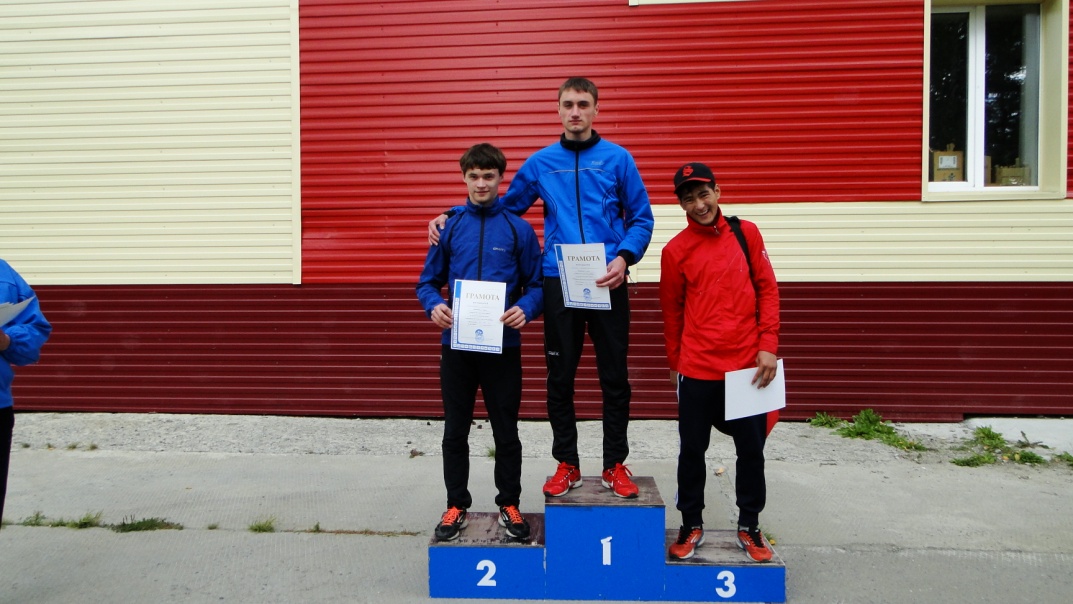 Девушки 1997-1998 г.р., дистанция 1 км1 место Ольшевская Анна (МБОУ ДОД СДЮСШОР "Кедр")результат 03:342 место Пескова Елизавета (МБОУ ДОД СДЮСШОР "Кедр")результат 03:433 место Галиева Аида (МБОУ ДОД СДЮСШОР "Кедр")результат 03:49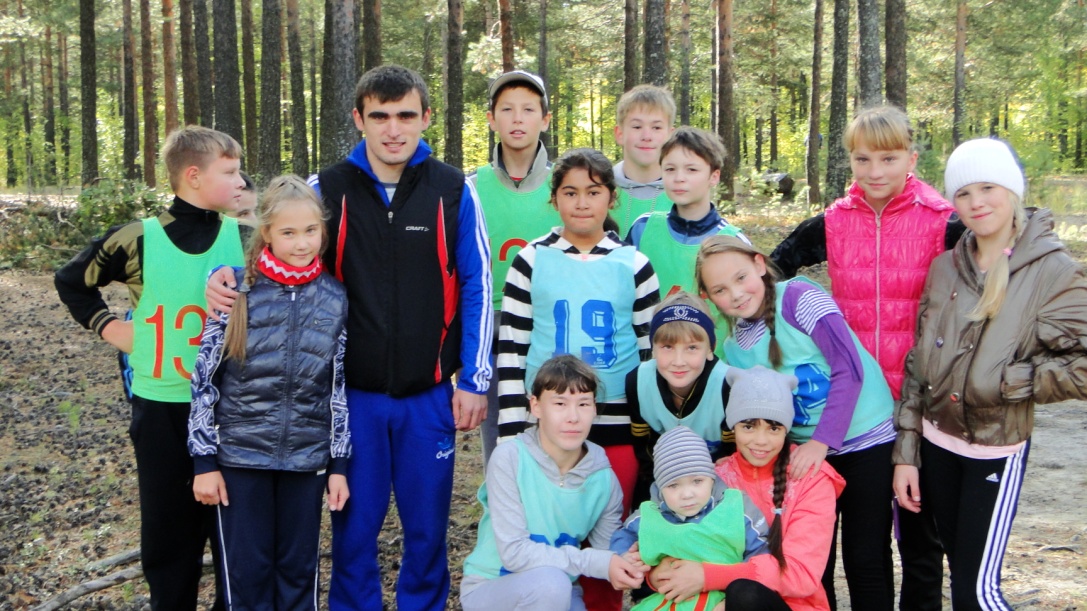 Администрация МАОУ ДОД «СДЮСШОР» поздравляет победителей и призеров соревнований и желает  высоких спортивных достижений и побед.